İL TEMSİLCİLİĞİ ADAYLIK TALEP FORMUANTALYA GENÇLİK  VE SPOR İL MÜDÜRLÜĞÜNE      Yukarıdaki bilgilerin doğruluğunu beyan eder, ……................................ spor dalı görevlendirilme talebimin değerlendirilmesi hususunda gereğini arz ederim. İl Temsilcisi Adayının…../…../20…..Adı Soyadı	: ………………………………………………İmza		: 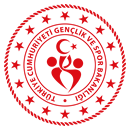 T.CANTALYA VALİLİĞİGENÇLİK VE SPOR İL MÜDÜRLÜĞÜ İLİ ANTALYARESİMSPOR DALIRESİMADI SOYADI RESİMTC KİMLİK NO RESİMDOĞUM YERİ/TARİHİRESİMMEDENİ HALİRESİMMESLEĞİRESİMEN SON BİTİRDİĞİ OKULRESİMBİLDİĞİ YABANCI DİL VE DERECESİRESİMİKAMET ADRESİİŞ TELEFON NUMARASIEV TELEFON NUMARASICEP TELEFON NUMARASIİŞ ADRESİÖNCEDEN SPOR YAPMIŞSA DALLARI ’HALEN YARIŞMALARINA' KATILDIĞI SPOR DALLAR] (VARSA)HÂLEN LİSANSLI HAKEMLİĞİNİ ' YAPTIĞI SPOR DALLARIÖNCEDEN İL TEMSİLCİLİĞİ YAPMIŞSA DALLARI VE SÜRESİ